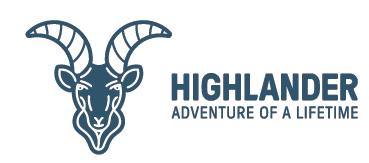 SOGLASJE K SODELOVANJU ZA MLADOLETNO OSEBOTo soglasje določa obveznosti, ki veljajo za starša/skrbnika (ali enakovredno osebo v skladu z domačo zakonodajo), morebitnega drugega odraslega spremljevalca in otroka mlajšega od 18 let, ki bo sodeloval na prireditvi, ki jo organizira Športno društvo Outdoor Adventures, Koper. Mladoletnik bo sodeloval na prireditvi;  2024 HIGHLANDER Hercules Kamnik Savinja Alps, Slovenia, ki bo potekala v obdobju od 28.08. do 01.09.2023 (v nadaljevanju: »prireditev«). Spodaj podpisani starš ali skrbnik mladoletne osebe, ki bo sodelovala na prireditvi izjavljam naslednje:- da sem zakoniti zastopnik mladoletnika in imam pravico dati tako soglasje  - da dajem mladoletniku pod mojo oskrbo / skrbništvom dovoljenje za sodelovanje na prireditvi, - da ima sodelujoči mladoletnik pod mojim skrbništvom dovoljenje in nima nobenih ovir za sodelovanje na dogodku. Zdravstveno stanje mu omogoča neomejeno sodelovanje v dejavnostih prireditve. Udeležba sodelujoče mladoletne osebe z že obstoječimi zdravstvenimi težavami je izključno moja odgovornost, - da organizator prireditve ni odgovoren za kakršna koli dejanja, ki jih stori mladoletnik in da sem osebno odgovoren za morebitne posledice, ki bi lahko nastale zaradi sodelovanja mladoletnika in da bom poravnal morebitno materialno škodo storjeno s strani mladoletnika, - da bo mladoletnik sodeloval na prireditvi z mojim nenehnim nadzorom / vodenjem ali z nadzorom odraslega spremljevalca, ki ga bom navedel v nadaljevanju (družinski član, predstavnik planinskega društva, trener itd.),- da razumem, da se na prireditvi izvaja fotografiranje / snemanje dogodka z različnimi nameni (med drugim, vendar ne omejeno na, marketinške aktivnosti, odnosi z javnostjo, objave na družbenih medijih) in da dajem soglasje za fotografiranje / snemanje mladoletnika, za katerega sem pravno odgovoren, - da avtorske pravice vseh fotografij, ki se pojavljajo na naših brošurah ali spletnih mestih ali straneh/profilih družbenih omrežij, pripadajo organizatorju. Reprodukcija ni dovoljena brez predhodnega dovoljenja organizatorja. 					Dajem soglasje:			DA				NEV primeru, da je vaš odgovor NE, mladoletnik ne more sodelovati na prireditvi. PODATKI O STARŠIH /SKRBNIKU:Starš/skrbnik (ime in priimek): __________________________________________________Št. osebnega dokumenta: ______________________________________________________Naslov: ____________________________________________________________________Telefonska številka + 386 ____________________________________________Mladoletniku sem: starš / skrbnik / drugo (opišite)  _________________________________PODATKI O MLADOLETNI OSEBI:Ime in priimek:_____________________________________________________Datum rojstva:_____________________________________________________ODRASLA OSEBA, KI BO MLADOLETNIKA SPREMLJALA NA PRIREDITVI (če to ni zgoraj navedeni starš/skrbnik):Ime in priimek:______________________________________________________________Naslov: __________________________________________________________________Telefonska številka + 386_________________________________Vloga (družinski član, prijatelj, trener športnega kluba, itd): ______________________________________Mi / jaz, skrbnik soglašam, da mladoletnik sodeluje na prireditvi na podlagi zgoraj naštetih pogojev.To soglasje je prostovoljno. Če se ne strinjate z vsebino soglasja, določili ter pogoji, navedenimi v tem dokumentu, se mladoletnik dogodka ne more udeležiti. V primeru odjave veljajo splošni pogoji prireditve. _____________________________                                     STARŠ / SKRBNIK	                                                           ______________                                           DATUM _____________________________                                     MLADOLETNIK	                               ______________                                          DATUM _____________________________         ODRASLI SPREMLJEVALEC NA PRIREDITVI (če je                  relevantno)                                   ______________                                            DATUM 